«Расскажи о предмете» 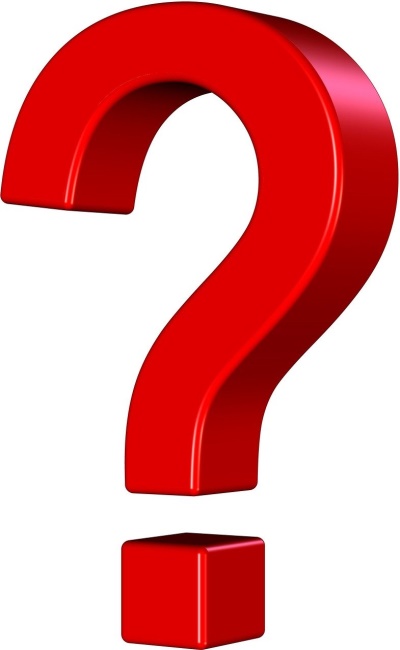 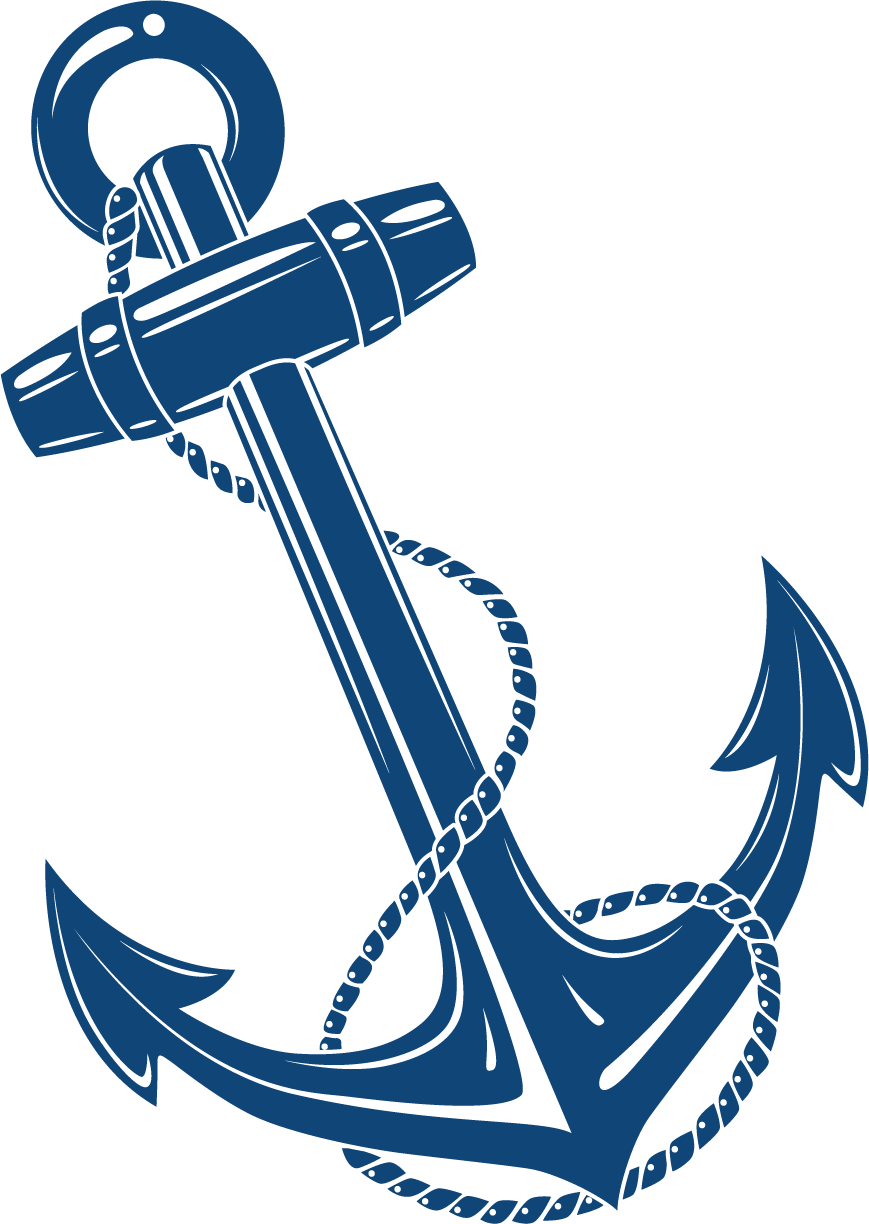 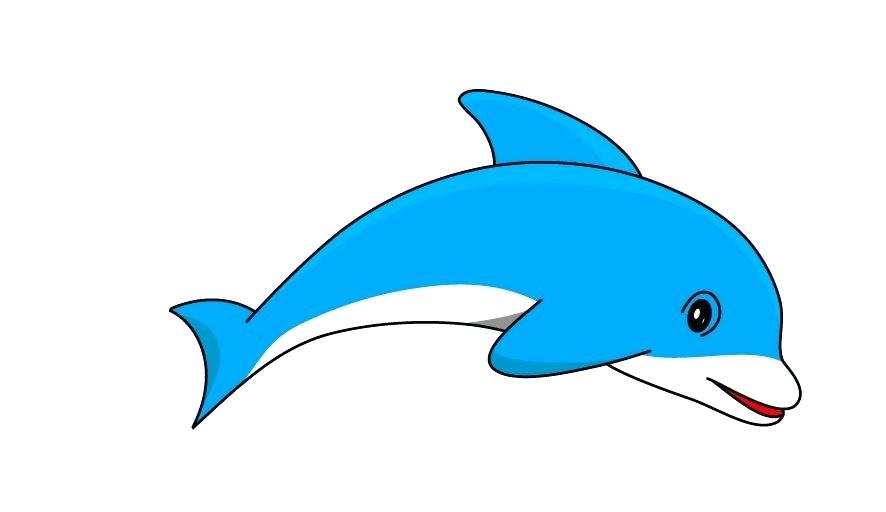 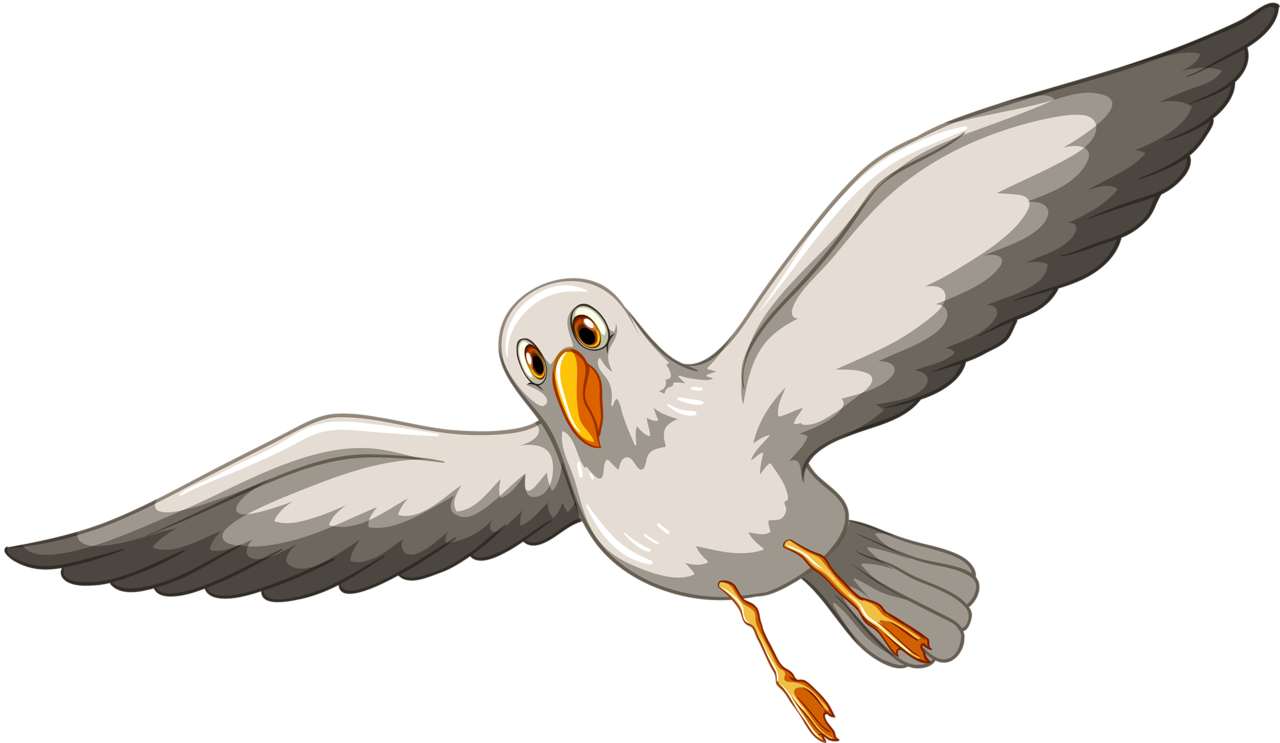 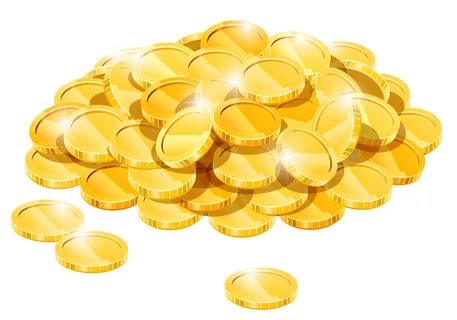 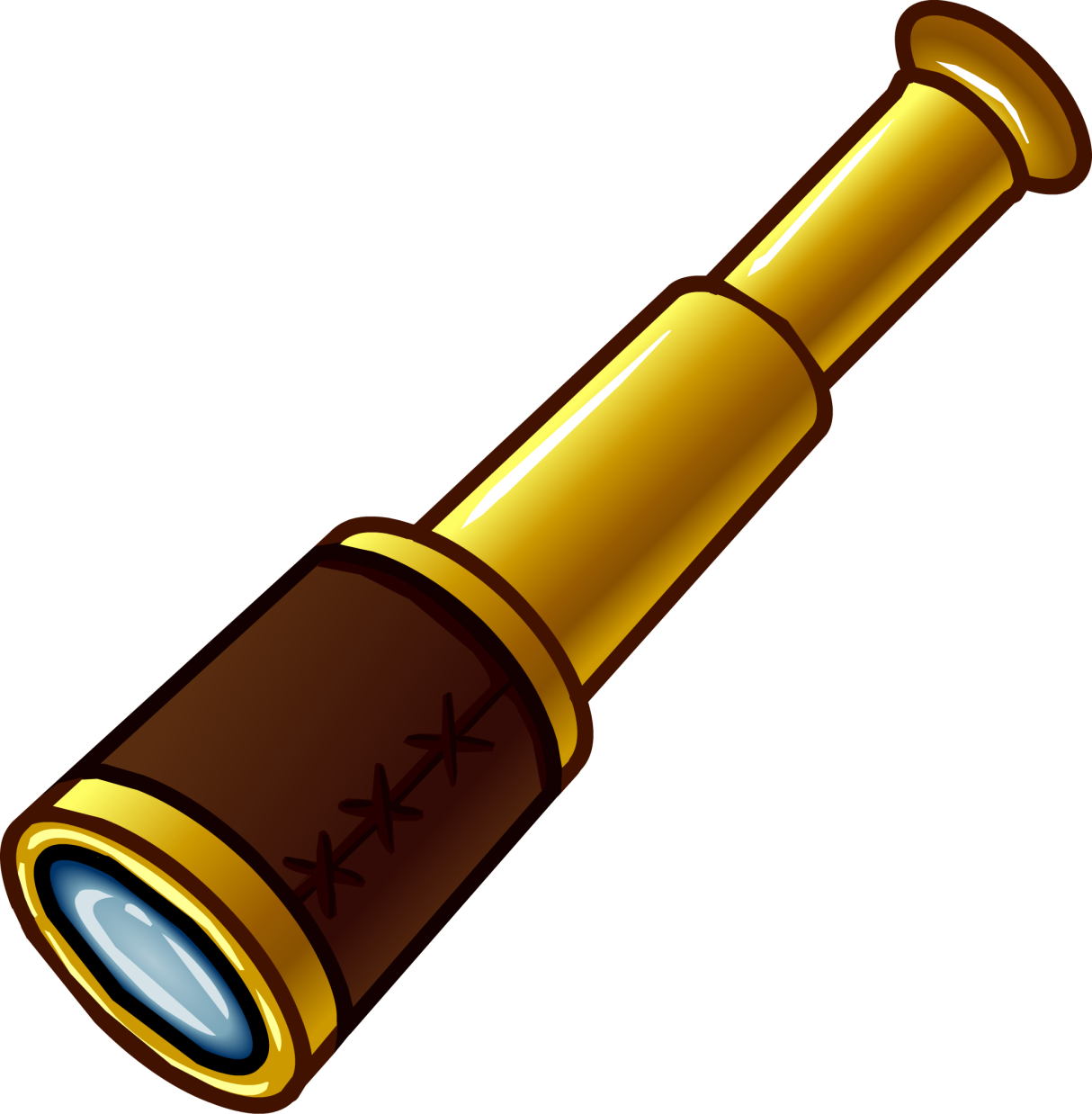 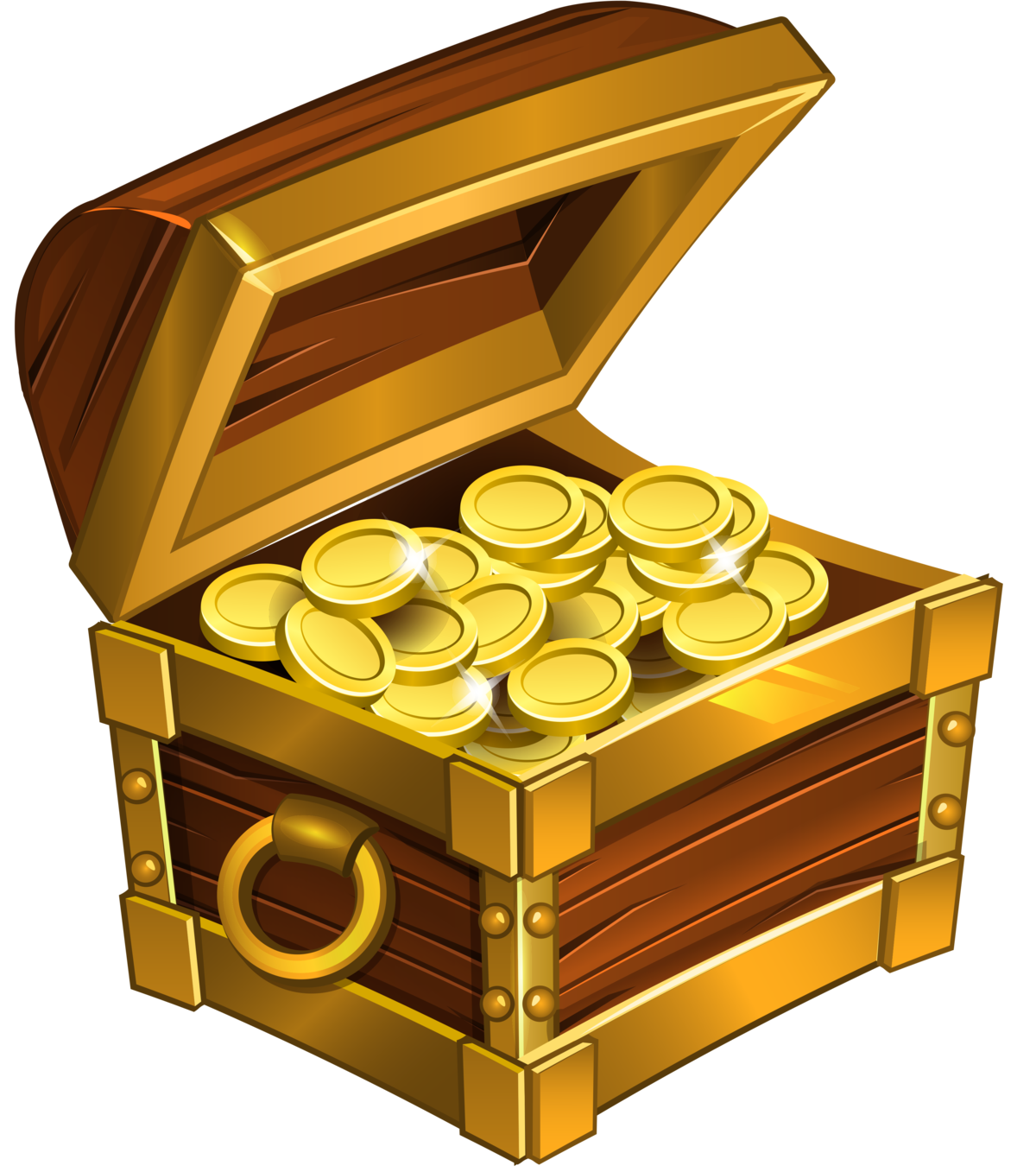 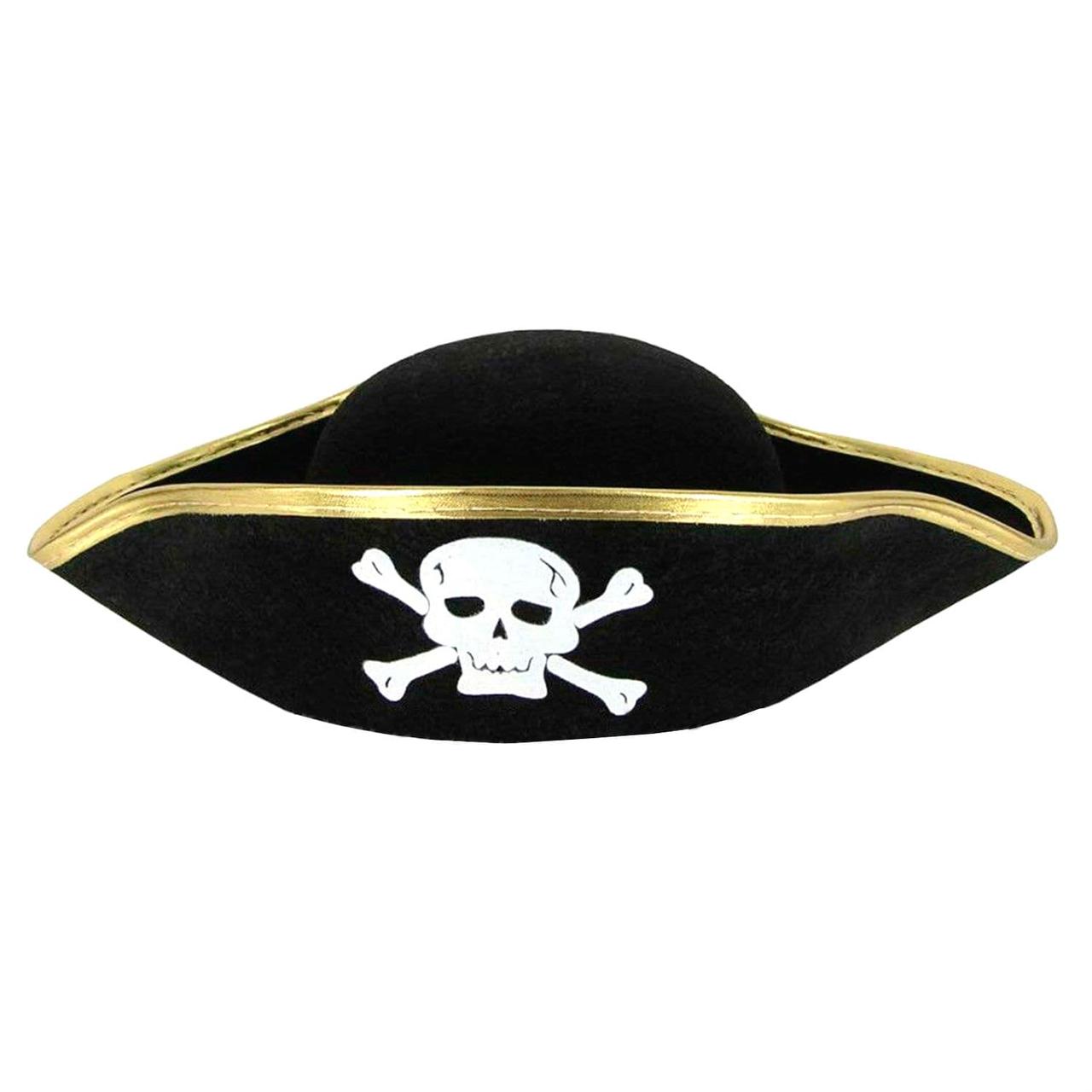 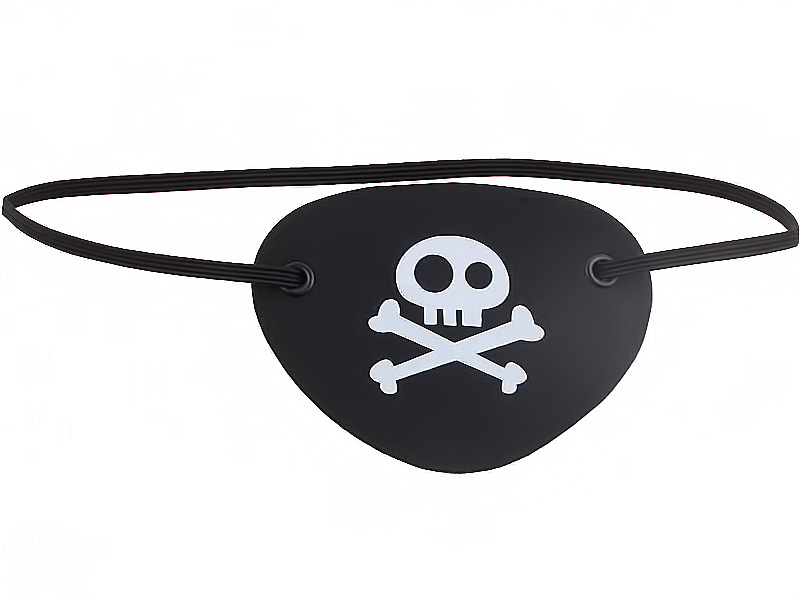 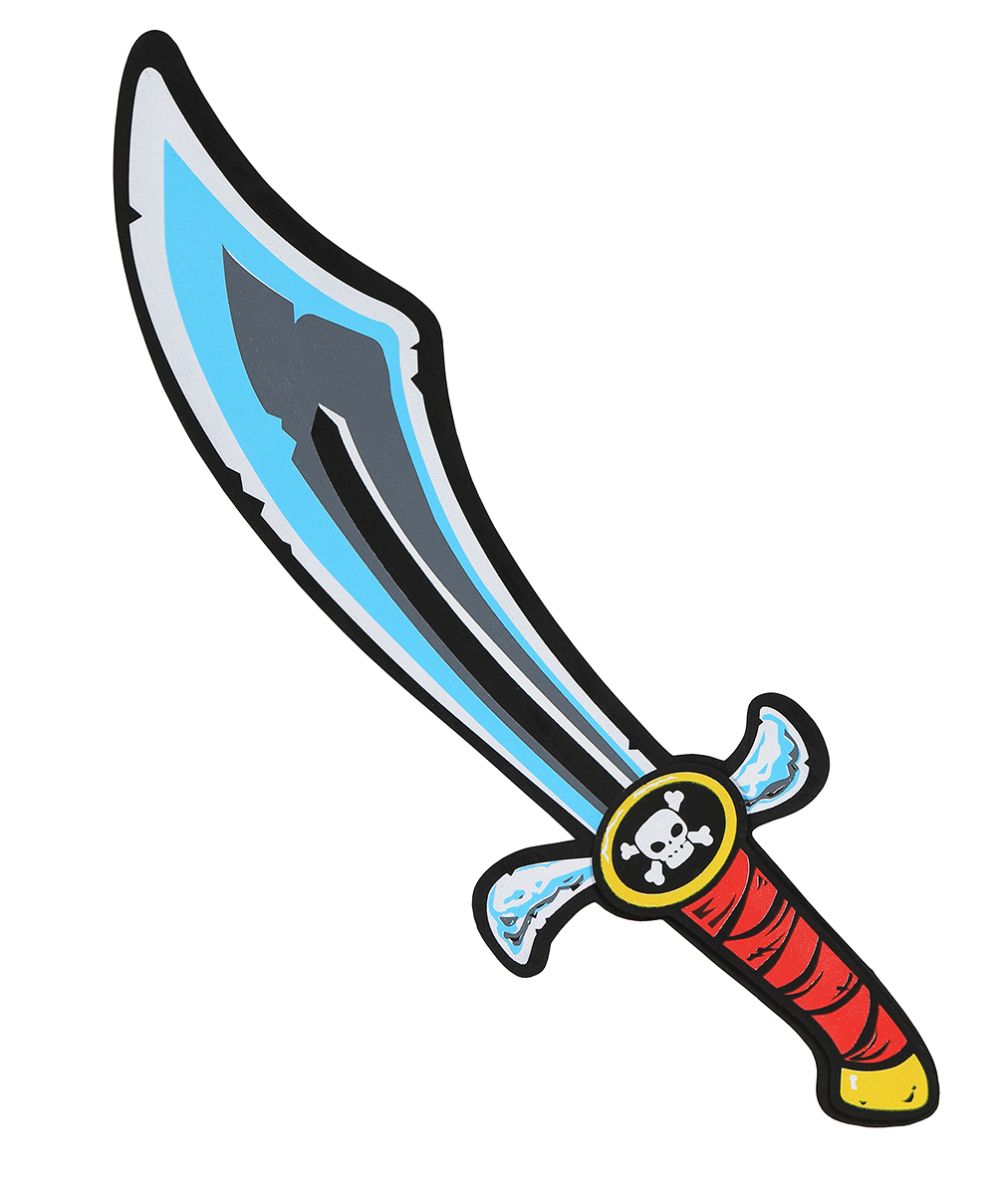 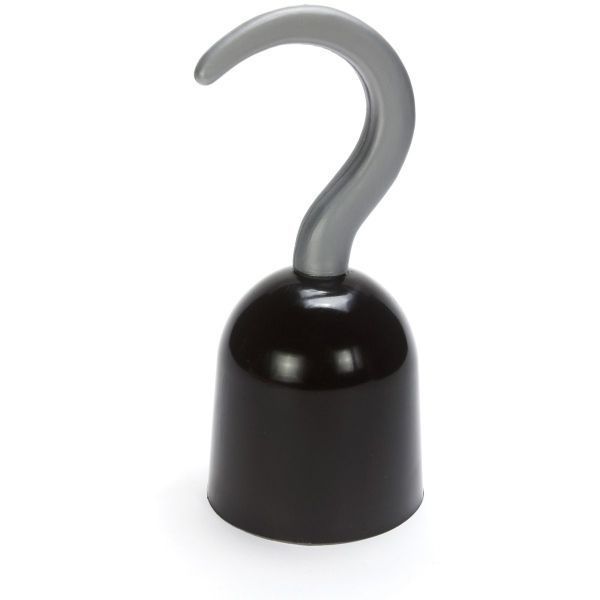 